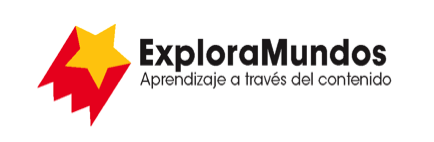 Niveles T, U, V: Investigaciones
Cuando el agua da forma 
a la tierraParte 5: Presenta y comparteMira toda la información que reuniste durante tu investigación.¿Cuáles son las ideas más importantes sobre cómo el agua dulce da forma a la tierra?Escribe las ideas más importantes en una tabla.
Cuando termines, asegúrate de guardar este archivo.EjemploEjemplo¿Cómo es el lugar donde nace un río?¿Cómo se forma una catarata?¿Cómo se forma un desfiladero o cañón?¿Cómo se forma un valle?¿Qué ocurre cuando un río se ensancha y corre más despacio?¿Qué ocurre cuando el río se encuentra con el mar?¿Qué ocurre cuando el agua de lluvia se filtra por el suelo?